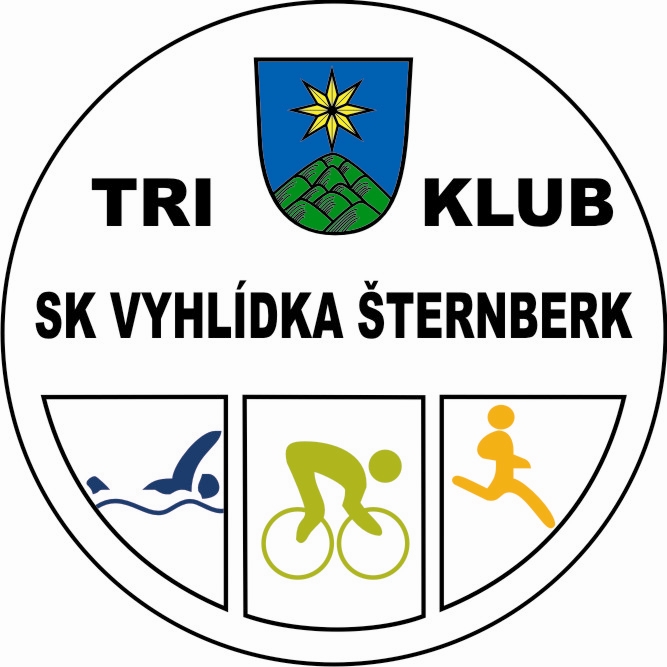  BENÁTSKÝ X-TRIATLONTermín:  Sobota 22.8. 2015Místo:      Benátky u ŠtěpánovaTratě:      Plavání – 600m (1 okruh v pískovně ve Štěpánově)                 Kolo – 25km (1 okruh - polní a lesní cesty)                 Běh – 6 km (2 okruhy v okolí Benátek )Pořadatel :  SK Vyhlídka Šternberk TRI klub                     www.skvyhlidka.czSOUČÁSTÍ ZÁVODU BUDOU I ZÁVODY PRO DĚTI VŠECH VĚKOVÝCH KATEGORIÍ  :Kategorie a délka tratí :                  DĚTI:                                plavání (m)            kolo (km)                 běh(km)I.  rok nar. 2008 a mladší       O                        2                               0,2II.               2006 – 2007           O                        4                                1 III.             2004 – 2005            O                        4                                 1IV.             2002 – 2003             O                       10                               3V.              2000 – 2001              O                       10                               3Kategorie:     Muži:  M20, 16-29 let, ročníky 1999-1986             M30, 30-39 let, ročníky 1985-1976             M40, 40-49 let, ročníky 1975-1966             M50, 50-59 let, ročníky 1964-1956             M60,  více let, ročník 1955 a méněŽENY:  Z1, 18-34 let, ročníky 1997-1981              Z2,  více let, ročník 1980 a méněŠTAFETY                               STARTOVNÉ :DĚTI:  Předem přihlášení do 18.8.2015   50,- Kč             Přihlášení na místě 70,- KčJEDNOTLIVCI:  Předem přihlášení do 18.8.2015  250,-Kč                               Přihlášení na místě 300,-KčŠTAFETY: Předem přihlášení do 18.8.2015 600Kč                     Přihlášení na místě 700KčPřihlášky:  Do úterý 18.8. 2015 na adresu:   maruska.mareska@seznam.cz                    nebo v den závodu na místě               Časový rozvrh závodu:   8:45-9:30   Prezentace dětí                                            9:45            Rozprava dětí                                          10:00            Start dětských kategorii                                            9:30-11:30 Prezentace muži,ženy a štafety                                          11:45            Rozprava a uzavření depa                                                   12:00            Start muži,ženy a štafety                                          15:00            Vyhlášení výsledků Ceny:   Pro první tři v každé vypsané kategorii Ustanovení: Závodí se dle platných pravidel ČTA. Všichni závodníci                       startují na vlastní nebezpečí. Je povinná cyklistická přilba.                     Závodníci jsou povinni dodržovat pravidla silničního provozu                     a dbát pokynů pořadatelů. Další informace, fotky a výsledky z minulých let na stránkách Sk Vyhlídka Šternberk      www.skvyhlidka.cz Po ukončení závodu přátelské posezení s hudboudo 24.00 hod. !!!